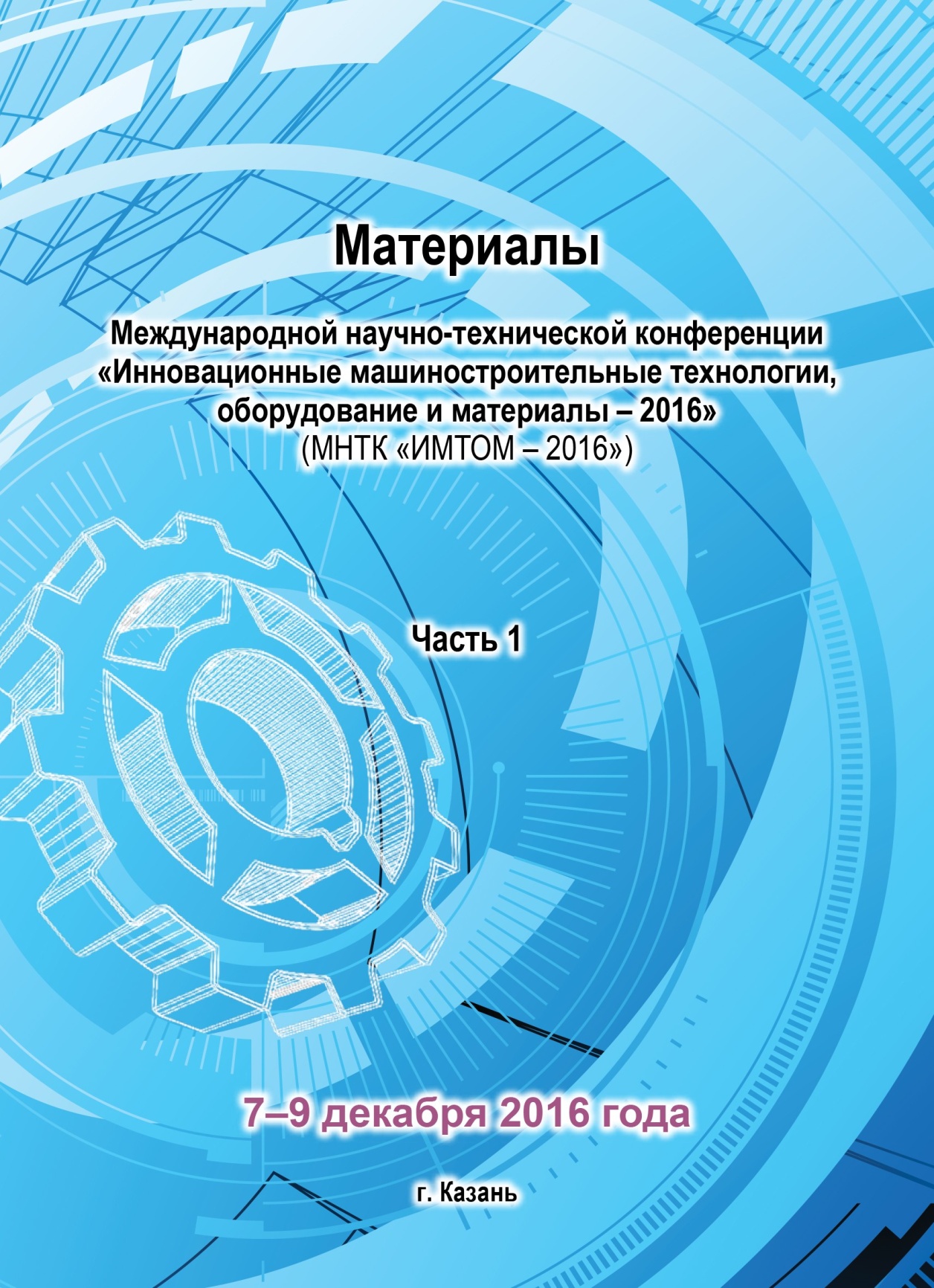 Министерство промышленности и торговли Республики Татарстан Акционерное общество «Казанский научно-исследовательский институт авиационных технологий»ГАУ «Центр энергосберегающих технологий Республики Татарстан при Кабинете Министров Республики Татарстан»Казанский (Приволжский) Федеральный университет Казанский национальный исследовательский технический университетимени А.Н. Туполева - КАИ (КНИТУ-КАИ) ООО «ЦПР «Техносвар» Университет ИннополисООО «АТЛАС», ООО «ФЬЮЖЕН»Академия наук Республики ТатарстанМатериалыМеждународной научно-технической конференции«ИННОВАЦИОННЫЕ МАШИНОСТРОИТЕЛЬНЫЕ ТЕХНОЛОГИИ, ОБОРУДОВАНИЕИ МАТЕРИАЛЫ – 2016»(МНТК «ИМТОМ–2016»)Часть 17-9 декабря 2016 г.Казань 2016УДК 67 ББК К34М34Ответственность за содержание тезисов возлагается на авторов.М34Материалы Международной научно-технической конференции «Инновацион-ные машиностроительные технологии, оборудование и материалы – 2016» (МНТК«ИМТОМ–2016»). Ч. 1. – Казань, 2016. – 374 с., ил.ISBN 978-5-905576-95-9 (т. 1)ISBN 978-5-905576-85-0© АО «КНИАТ», 2016© ООО «Фолиант», оформление, 2016Все права защищены. Материалы Сборника трудов не могут быть воспроизведены в любой форме или любыми средствами, электронными или механическими, включая фотографирование, магнитную запись или иные средства копирования или сохранения информации без письменного разрешения АО «Казанский научно-исследовательский институт авиационных технологий»СЕКЦИЯ № 1«Высокоэффективные материалы, технологии и оборудование в машиностроении»Модераторы:Гуреев Виктор Михайлович – проректор по развитию, д.т.н., проф., зав. кафедрой теплотехники и энергетического машиностроения (КНИТУ-КАИ)Галимов Энгель Рафикович – зав. кафедрой материаловедения, сварки и производственной безопасности, д.т.н., проф. (КНИТУ- КАИ)Беляев Алексей Витальевич - доцент кафедры материаловедения, сварки и производственной безопасности, к.т.н.   (КНИТУ-КАИ)Как правило, для одной и той же математической задачи можно предложить множество вычислительных алгоритмов. Однако требуется построение эффективных вычислительных методов, которые позволяют получить точностью за минимальное количество действий (арифметическое, логических) т.е. с минимальными затратами машинного времени.ВыводыПриведенные в данной статье классификации моделей технологических процессов и примеры практической реализации таких моделей наглядно демонстрируют огромный потенциал, который несет моделирование в отношении технологических процессов. При сравнительно небольших доработках известные методики моделирования технологических процессов могут быть применены в отношении новых, ранее не рассматриваемых, областей таких, например, как эффективное управление технологическим процессом в производстве новой конкурентно способной продукции.ЛитератураМоделирующие программы для нефтяной и газовой промышленности.Режим доступа: http://www.gibbsim.ru/reviews/Вопросы моделирования технологических процессов и поддержки инноваций. – Режим доступа: http://belisa.org.by/izd/other/Компьютерное моделирования технологических процессов: – Режим доступа http://tstu-isman.tstu.ru/pdf/НОВЫЕ ПРИРОДНЫЕ МАТЕРИАЛЫ ДЛЯ СОРБЦИИ ОРГАНИЧЕСКИХ   РАСТВОРИТЕЛЕЙНовиков В.Ф., Снигирева Ю.В., Хабабутдинов Д.А., Ялалов И.Ф., Сайфиева А.Р., Гиниятова Л.М.ФГБОУ ВО «Казанский государственный энергетический университет», КазаньNEW NATURAL MATERIALS FOR SORPTION OF ORGANIC SOLVENTSNovikov V.F., Snigireva Y.V., Khababutdinov D.A., Yalalov I.F., Sayfieva A.R., Giniyatova L.M.FGBOU VO "The Kazan state power university", KazanАннотация. В работе, на основе экспериментальных данных, определены времена      удерживания      различных      по      физико-химической    природерастворителей, на основе которых рассчитаны сорбционная емкость перспективных сорбентов, нашедших широкое применение в технологических процессах для очистки сточных вод от приоритетных загрязнителей.Annotation. In this article the retention time of various solvents which are widely used in industrial processes for the purification of waste water is estimated experimentally to calculate their sorption capacities afterwards.Ключевые слова: сорбент, цеолиты, свойства, времена удерживания.Keywords: sorbent, zeolites, properties, retention times.Для использования в различных технологических процессах широко применяются разнообразные сорбционные материалы. Наиболее часто синтетические цеолиты, которые характеризуются высокой сорбционной емкостью,  используются  для   очистки   водных   и   газообразных   объектов от приоритетных загрязнителей окружающей природной среды, и применяются в качестве   носителей   в   различных   каталитических   процессах.   Наряду     с определенными достоинствами синтетические цеолиты обладают определенными недостатками, заключающимися в их относительно невысокой механической прочности и высокой стоимости.В последнее время для замены синтетических цеолитов в различных технологических процессах стали использованы природные цеолиты, которые обладают высокой сорбционной емкостью и характеризуются относительно невысокой стоимостью. Ранее нами было найдено, что природные цеолиты, полученные на основе Татарско-Шатрашановского месторождения, обладают высокой сорбционной емкостью, по отношению к тяжелым металлам. [1-2].В продолжение этих работ нами были исследованы сорбционные свойства цеолитосодержащих    пород    Татарско-Шатрашановского    месторождения  по отношению к различным органическим растворителям, широко применены в различных технологических процессах. [3-5].В таблице приведены результаты исследования сорбционных свойств цеолитсодержащих пород по отношению к различным органическим растворителям.Как видно из таблицы, времена удерживания растворителей и сорбционная ёмкость сорбента зависит от природы растворителей. Для ацетона характерны более высокие значения сорбционной ёмкости, чем для метилэтилкетона и нормального гексана.Таблица Времена удерживания растворителейгде МЭК – МетилэтилкетонЛитература.Новиков В.Ф., Осипов А.Л., Снигирева Ю.В., Танеева А.В., Никонова А.О., Хорошева Л.Р., Восходящая колоночная хроматография для оценки селективных свойств органических растворителей// Труды XVI Международного симпозиума «Энергоресурсоэффективность и энергосбережение». – Казань, 2016. С.-437-440.Новиков В.Ф., Снигирева Ю.В., Хабабутдинов Д.А., Ялалов И.Ф., Физико-химические свойства растворителей для колоночной хроматографии// Периодический научный сборник 2016, №4-4, Современные тенденции развития науки и технологий, по материалам XIII Международной научно- практической конференции, – г. Белгород, 2016г. С.-85-89.Новиков В.Ф., Снигирева Ю.В., Ялалов И.Ф., Хабабутдинов Д. А., Гиниятова Л. М., Сайфиева А.Р., Изучение технологических свойств органических   растворителей//   Труды   XVI   Международного     симпозиума«Энергоресурсоэффективность и энергосбережение». – Казань, 2016. С.-456- 457.Новиков В.Ф., Снигирева Ю.В., Хабабутдинов Д.А., Ялалов И.Ф., Хроматографическое поведение растворителей в восходящей колоночной жидкостной хроматографии// Приоритетные задачи и стратегии развития технических  наук,  Международная   научно-практическая   конференция,   –  г. Тольятти, 2016г. С.-45-47.Новиков В.Ф., Осипов А.Л., Гиниятова Л.М., Сайфиева А.Р., Оценка сорбционных свойств органических растворителей// Материалы XIII Международной научно-практической конференции г. Белгород, 2016 г. С.-129- 130Звездин В.В., Саубанов Р.Р., Рахимов Р.Р., Спирин А.А. Управлениепроцессом лазерной сварки на основе анализа информативных сигналов	68Звездин В.В., Хисамутдинов Р.М., Исрафилов И.Х., Рахимов Р.Р.  Способ управления положением фокуса лазерного излучения при наплавке зубьев долбяков ..72 Ибатуллин В.И., Максимов В.К. Учёт влияния интегрального коэффициента излучения рабочей среды на выбор материала для активных зонтеплоэнергетического оборудования	76Исрафилов Д.И. Исследования процесса обработки в тлеющем разряденизкого давления поверхности инструментальных сталей	80Кесель Б.А. Структурное проектирование модели мобильной   газотурбиннойустановки для перекачки газа из ремонтных участков магистральных газопроводов	84Кесель Б.А. Направления модернизации и оптимизации состава систем очистки и подготовки циклового воздуха для ГТД наземного примененияпри капитальном ремонте газоперекачивающих агрегатов ГПА-Ц-16	88Ключников О.Р., Ключников И.О., Астраханов М.В. ИК-отражающая способность тонких резиновых покрытий	92Кондрашов А.Г., Давлетшина Г.К., Заиров Б.Ф., Заиров Л.Ф. Обработка стружечных канавок угловых фрез	95Куртаева Ф.Н., Круглов Е.П., Полякова К.С. Разработка ремонтно- восстановительной технологии деталей газотурбинного двигателяв рамках задач ресурсосбережения	99Маслов А.А. Применение технологий холодного газодинамического напыления металлов при ремонте и восстановлении изношенныхи поврежденных элементов конструкции гидравлических прессов	102Морушкин А.Е., Колесников Д.Н., Галиуллин Р.Р.Исследование микроструктуры сварного соединения разнородных металлов	105Муратаев Ф.И., Муратаев А.Ф. Влияние технологическойнаследственности металла на разрушение сателлита планетарного редуктора ... 109Муратаев Ф.И., Муратаев А.Ф. Исследование растрескивания дисков КВД ГТУ«MAN» для обоснования материала и импортозамещающих технологий	113Муратаев Ф.И., Муратаев А.Ф. Влияние длительного перегревана структуру и свойства перлитной стали	117Муратаев Ф.И., Муратаев А.Ф. Анализ причин разрушения массивногоянки-цилиндра из серого чугуна	121Мухаметзянова Г.Ф., Колесников М.С., Мухаметзянов И.Р., Астащенко В.И.Исследование процессов износа металлопроводов горячекамерныхмашин литья под давлением и способы повышения их стойкости	126Мухаметзянова Г.Ф., Карих Ф.Г., Мухаметзянов И.Р. Повышение точности спектрального анализа газовых потоков в технологии машиностроения	130Низамиев А.Ю., Саетшин А.А., Юсупов Ф.Т., Борбузанов В.Г, Матухин Е.Л.,Косточко А.В. Оптимизация производства на основе математическогои компьютерного моделирования технологических процессов	134Новиков В.Ф., Снигирева Ю.В., Хабабутдинов Д.А., Ялалов И.Ф.,Сайфиева А.Р., Гиниятова Л.М. Новые природные материалыдля сорбции органических растворителей	137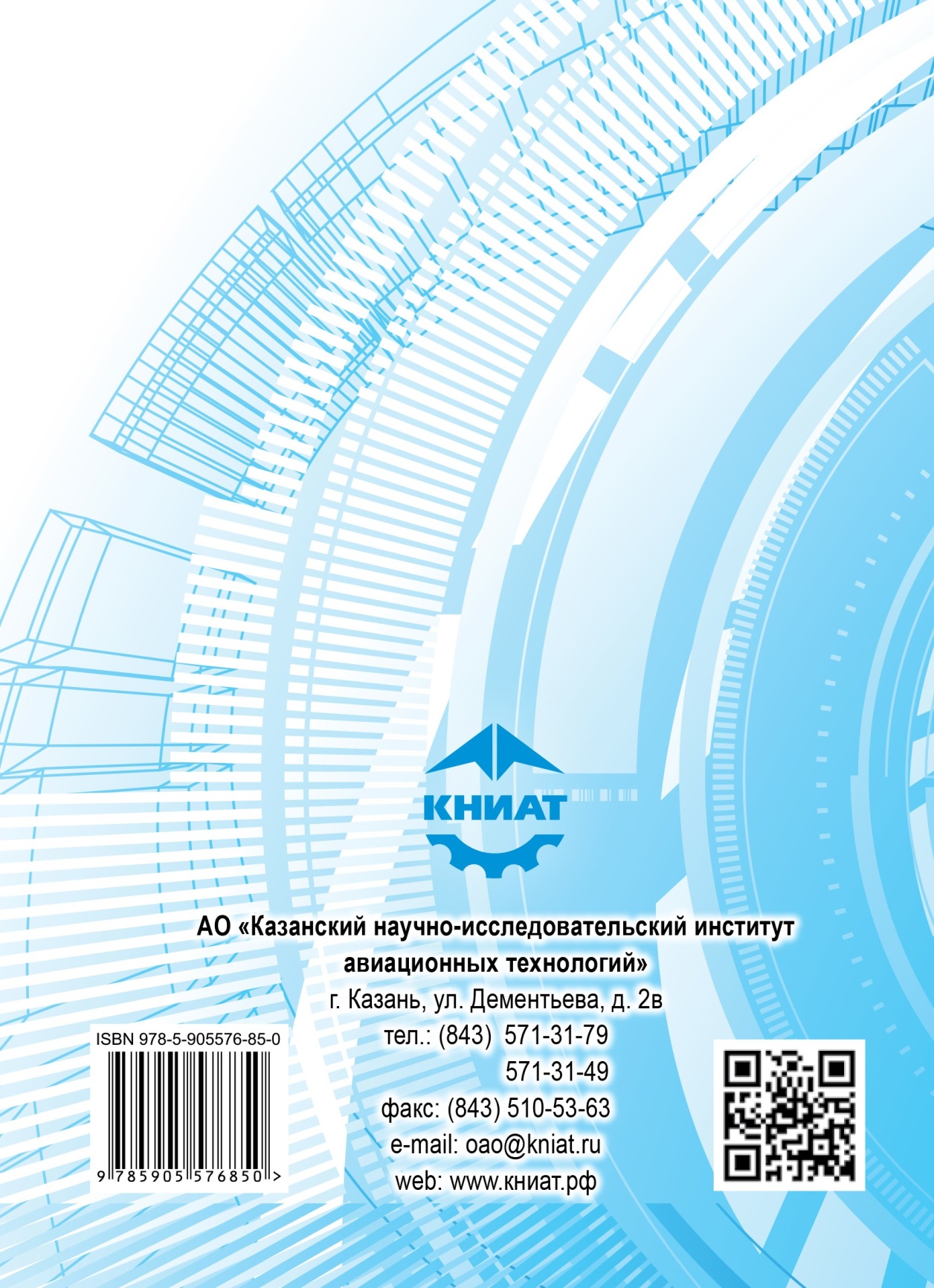 № оп ытаРаство рительВремя удерживания растворителей в t сек, через каждые 10 мм.Время удерживания растворителей в t сек, через каждые 10 мм.Время удерживания растворителей в t сек, через каждые 10 мм.Время удерживания растворителей в t сек, через каждые 10 мм.Время удерживания растворителей в t сек, через каждые 10 мм.Время удерживания растворителей в t сек, через каждые 10 мм.Время удерживания растворителей в t сек, через каждые 10 мм.Время удерживания растворителей в t сек, через каждые 10 мм.Сорбцио нная ёмкость., млгр/гр№ оп ытаРаство рительt1t2t3t4t5t6t7t8Сорбцио нная ёмкость., млгр/гр1Н-гексан52129241370533742132317254362Н-гексан53164317535774114415171968488357191349572836120116392194439459174335546809112715211986437555212312523770109014651930500Ср. арифмет.Ср. арифмет.551743115097441061122819614601Ацетон6222344091315162052266133686592Ацетон24721221853424836349056743Ацетон861973516569611465187422626774Ацетон29861672423975327078816975Ацетон341061963125037179691233700Ср. арифмет.Ср. арифмет.471372554627441050136917306811МЭК47122192377619863113913804762МЭК341553606289601414199027524723МЭК4116137965210101503205027294794МЭК401783696349731410188925955085МЭК36146357610934136519112688513Ср. арифмет.Ср. арифмет.40152331580899131117962429490